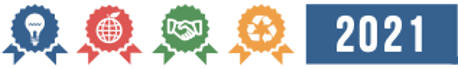 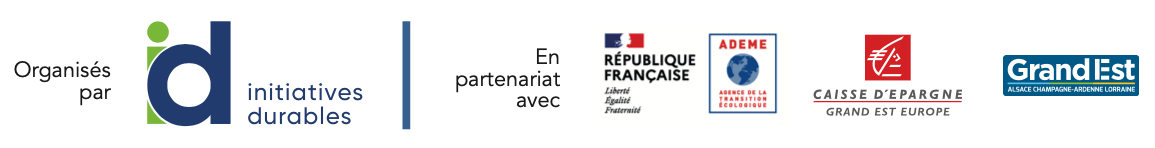 Nom de la structure :	Adresse :Code postal et ville :Téléphone :Site internet :Date de création :Présentation rapide de la structure :Prénom, Nom :Fonction :Ligne directe :Portable :E-mail :Soyez aussi précis et factuel que possible. Vous pouvez joindre tout éventuel justificatif en annexes.Présentez les points clés de votre projet :Contexte global, origine de l’initiativeActeurs / parties prenantes mobilisées (interne et externe)Étapes du projet, planningMoyens humains, techniques et financiers mobilisésDifficultés rencontrées, solutions mises en places et leviers de réussiteSoyez aussi précis et factuel que possible. Vous pouvez joindre tout éventuel justificatif en annexes.Quels sont les résultats constatés du projet ?sur le volet social et sociétal (par exemple : bien être des collaborateurs, cohésion d’équipe, motivation, nombre de personnes formées, taux d’absentéisme …)sur le volet économique (par exemple : économies réalisées, chiffre d’affaires généré, marché développé, emplois créés, création de nouveaux partenariats …)sur le volet environnemental (par exemple : réduction des consommations d’eau, d’énergie ou de l’empreinte carbone …) au niveau de la gouvernance 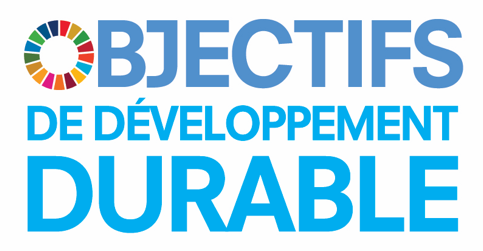 Adopté par 193 pays en 2015, les 17 objectifs de développement durable (ODD) visent à « éradiquer l’extrême pauvreté, combattre les inégalités et préserver la planète » et invite la mobilisation de tous.  Par la mise en œuvre d’une démarche RSE, les entreprises contribuent aux ODD.
 Selon vous, à quel(s) ODD votre projet contribue-t-il ?  Vous pouvez en sélectionner entre 1 et 5 et expliquer votre choix. Vous trouverez dans le règlement des Trophées, la liste des ODD et quelques réflexions pour comprendre les liens entre ODD et RSE.En quoi votre démarche est-elle innovante, créative et originale ?Comment/en quoi la démarche est-elle transposable à d’autres entreprises ou d’autres territoires ? Quels changements avez-vous dû effectuer au sein de votre structure pour mettre en place ce projet (organisation, équipe dédiée…) ?Avez-vous communiqué sur cette démarche : • A l’interne ?									oui		nonPar quel(s) moyen(s) ? Avec quel(s) résultat(s) ?• A l’externe ?								oui		nonPar quel(s) moyen(s) ? Avec quel(s) résultat(s) ? (Trophées, récompenses, autre…)Cette synthèse sera transmise aux membres du jury et servira de base pour la première phase de sélection des projets sur dossier, le dossier complété venant en complément. Cette synthèse doit tenir sur 1 page. Merci du soin que vous y apporterez pour la bonne compréhension du jury.Titre du projet : Nom de la structure : 			Ville :				CA 2020 : Effectif : 				Date de début du projet : Activité : Synthèse du projet en 5 lignes maximum :Étapes du projet :…Moyens humains, technique et financiers mis en placeImpact social et sociétalImpact économiqueImpact environnementalImpact sur la gouvernanceMerci de nous faire parvenir, si nécessaire, avec votre dossier de candidature, les documents complémentaires que vous jugez utiles à la bonne compréhension de la démarche pour laquelle vous concourez.Merci de joindre impérativement à votre dossier les documents suivants sous format numérique, afin de compléter et finaliser votre dossier :3 photographies haute définition représentatives du projet présenté ou de l’activité de la structurele logo de votre société une photo du dirigeant de la structure et/ou de l’équipe de collaborateurs ayant participé à l’initiative présentée.Ces documents peuvent nous être transmis par e-mail ou via une plateforme de téléchargement (WeTransfer, Dropbox…) si l’ensemble des documents excède 10 Mo.Vous pouvez ajouter des observations éventuelles utiles à votre candidature :…………Je soussigné(e) ……………… atteste l’exactitude des renseignements communiqués et m’engage à fournir toute information complémentaire sur simple demande.
Je déclare avoir pris connaissance du règlement des Trophées RSE et l’accepter sans restriction.Je m’engage à répondre aux sollicitations permettant de valoriser mon projet et accepte d’être cité et d’apparaître dans les outils de communication créés pour promouvoir les candidats et lauréats aux Trophées RSE.Fait à	……………		le ……………Signature et cachet de l’entreprise ………………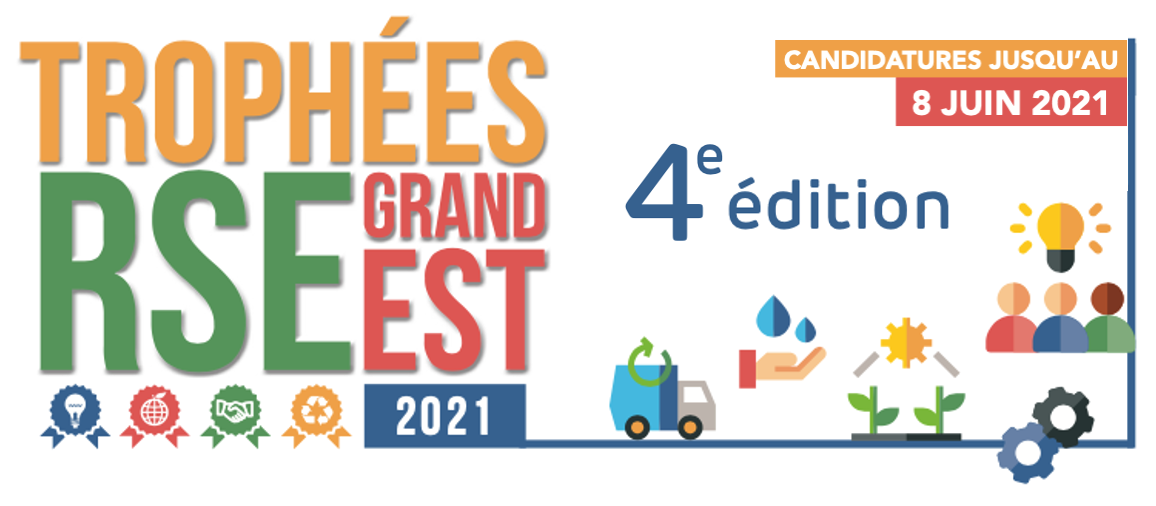 DOSSIER DE CANDIDATURE1. PRÉSENTATION INFORMATIONS SUR LA STRUCTURECOORDONNÉES DU CONTACTRÉSULTATS / IMPACTSQUESTIONS COMPLÉMENTAIRESCOMMUNICATION3. SYNTHÈSE DU PROJET4. ÉLÉMENTS À FOURNIR AVEC VOTRE DOSSIER DE CANDIDATURE5. ACTE DE CANDIDATURE